Lesson 2: More or Fewer Pattern BlocksLet’s figure out if there are more triangle pattern blocks or trapezoid pattern blocks.2.3: Introduce Pattern Blocks, Place the Last Pattern BlockChoose a center.Pattern Blocks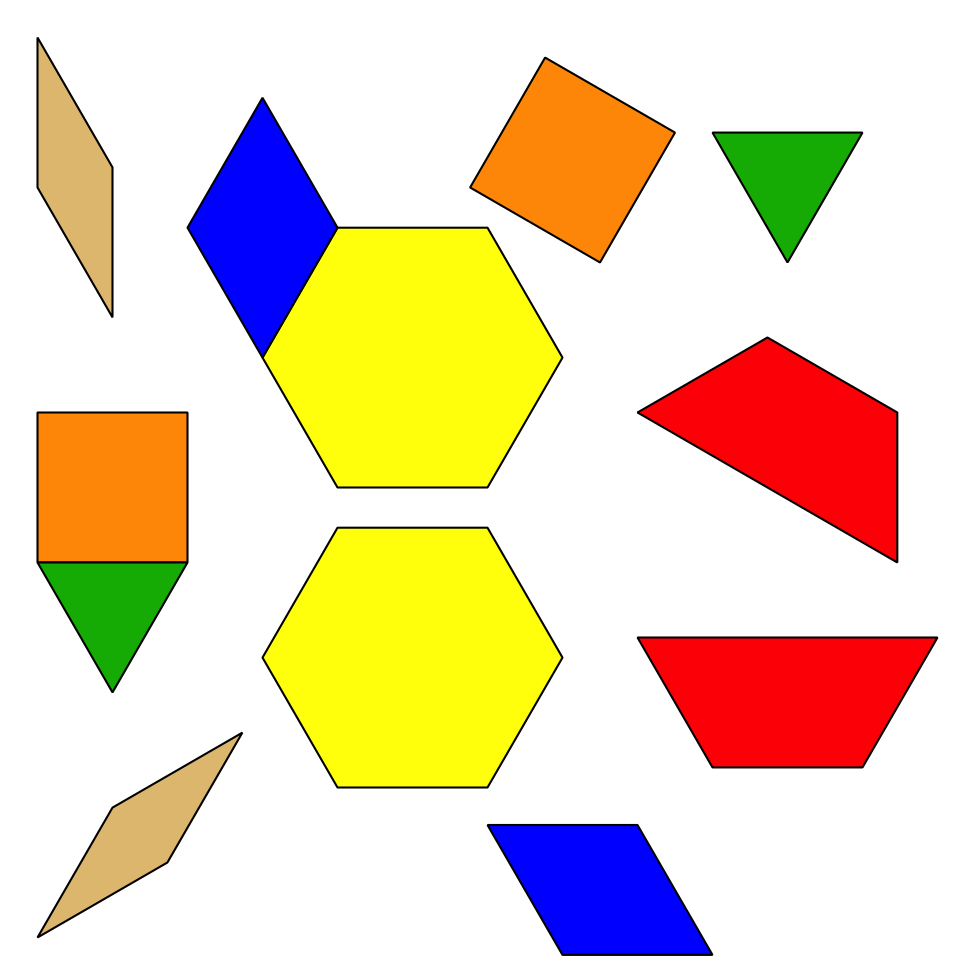 Geoblocks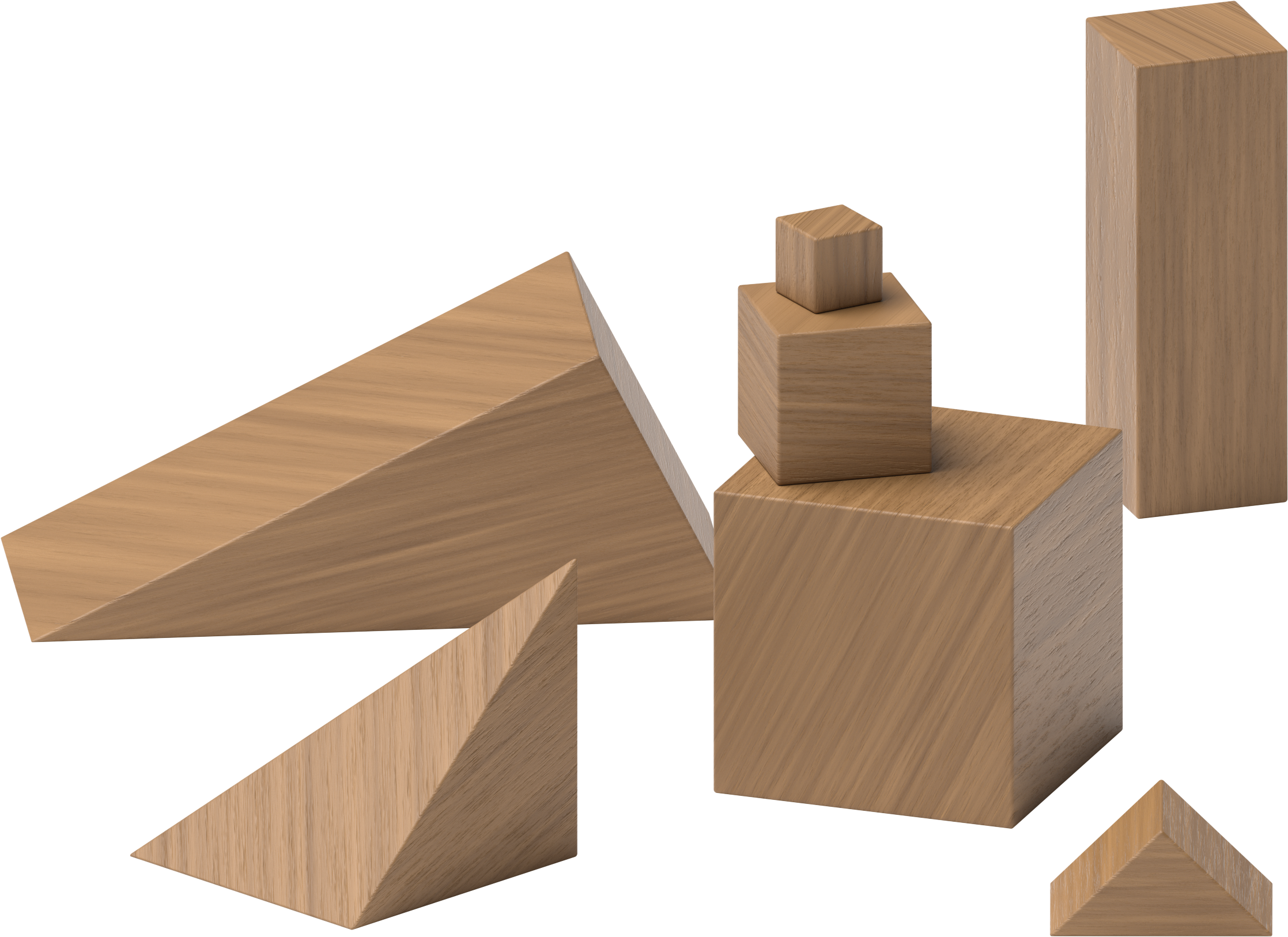 Grab and Count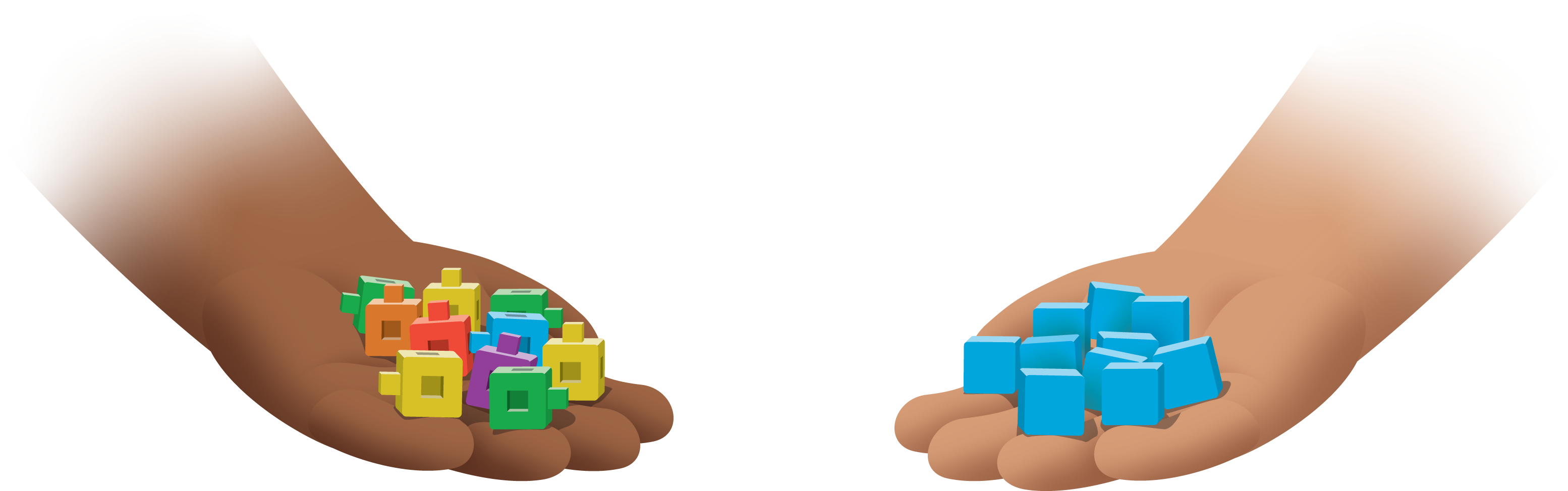 Find the Pair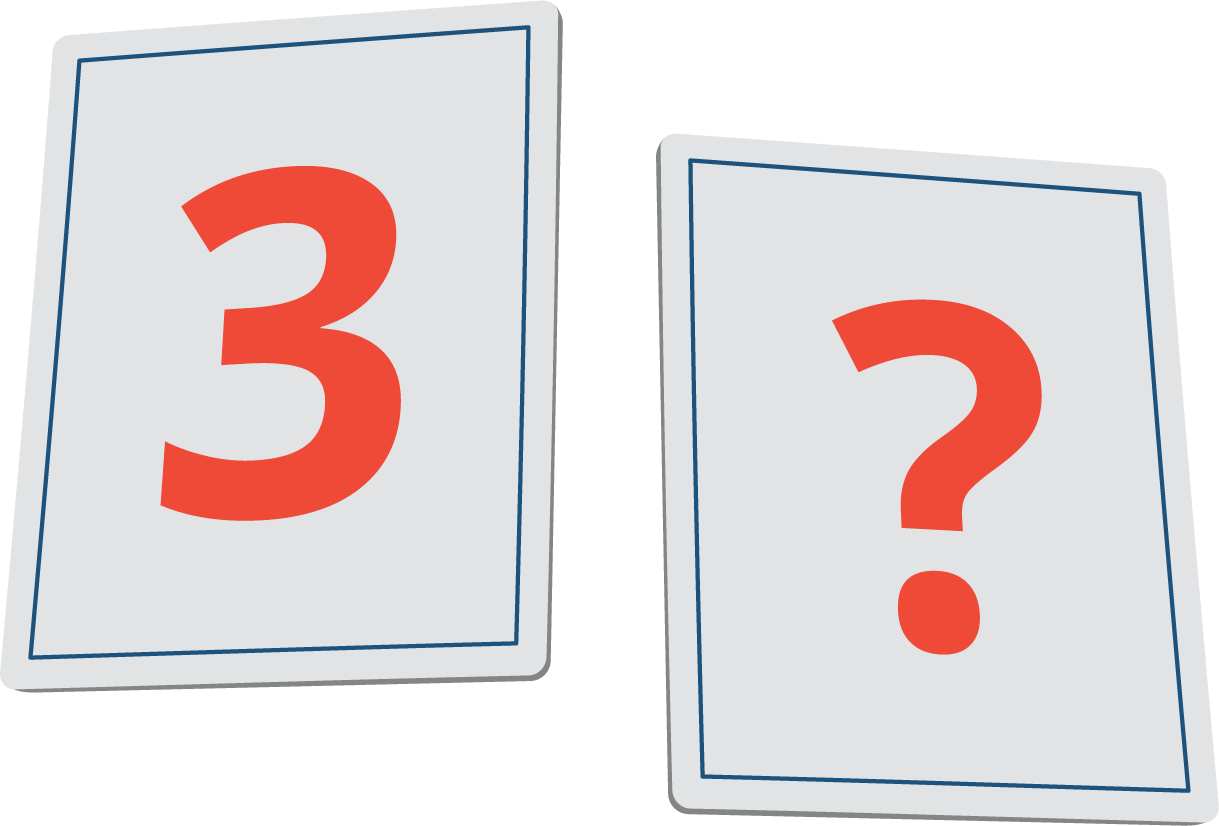 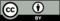 © CC BY 2021 Illustrative Mathematics®